JPED-2018-349 – Material SuplementarAppendix A Caregiver Reported Early Development Instruments (CREDI)Formulário curto: Faixa etária 0-5 mesesData: _____________________________Identificação do Participante: ___________Data de Nascimento: __________________Idade da Criança (em meses): ___________Instruções para o avaliador:Aplique o conjunto de itens que corresponde à faixa etária da criança.Lembre-se de mostrar aos cuidadores a ilustração na página completa correspondente, para os itens que incluem uma imagem.Antes de iniciar as perguntas, diga aos cuidadores:Agora, as próximas perguntas são sobre as coisas que seu filho faz atualmente. Por favor, responda "sim" ou "não" para essas questões. Se você tiver dúvidas, você também pode responder “não sei”.   Lembre-se que as crianças aprendem e crescem em ritmos diferentes, por isso não se preocupe se o seu filho ainda não faz essas coisas. Algumas destas habilidades as crianças apenas irão realizar quando estiverem mais velhas. Se você tiver alguma dúvida ou sentir-se desconfortável, avise-me e podemos passar para a próxima pergunta.Caregiver Reported Early Development InstrumentS (CREDI)Formulário curto: Faixa etária 6-11 MESESData: _____________________________Identificação do Participante: ___________Data de Nascimento: __________________Idade da Criança (em meses): ___________Instruções para o avaliador:Aplique o conjunto de itens que corresponde à faixa etária da criança.Lembre-se de mostrar aos cuidadores a ilustração na página completa correspondente, para os itens que incluem uma imagem.Antes de iniciar as perguntas diga aos cuidadores:Agora, as próximas perguntas são sobre as coisas que seu filho faz atualmente. Por favor, responda "sim" ou "não" para essas questões. Se você tiver dúvidas, você também pode responder “não sei”.   Lembre-se que as crianças aprendem e crescem em ritmos diferentes, por isso não se preocupe se o seu filho ainda não faz essas coisas. Algumas destas habilidades as crianças apenas irão realizar quando estiverem mais velhas. Se você tiver alguma dúvida ou sentir-se desconfortável, avise-me e podemos passar para a próxima pergunta.Caregiver Reported Early Development InstrumentS (CREDI)Formulário curto: Faixa etária 12-17 MESESData: _____________________________Identificação do Participante: ___________Data de Nascimento: __________________Idade da Criança (em meses): ___________Instruções para o avaliador:Aplique o conjunto de itens que corresponde à faixa etária da criança.Lembre-se de mostrar aos cuidadores a ilustração na página completa correspondente, para os itens que incluem uma imagem.Antes de iniciar as perguntas diga aos cuidadores:Agora, as próximas perguntas são sobre as coisas que seu filho faz atualmente. Por favor, responda "sim" ou "não" para essas questões. Se você tiver dúvidas, você também pode responder “não sei”.   Lembre-se que as crianças aprendem e crescem em ritmos diferentes, por isso não se preocupe se o seu filho ainda não faz essas coisas. Algumas destas habilidades as crianças apenas irão realizar quando estiverem mais velhas. Se você tiver alguma dúvida ou sentir-se desconfortável, avise-me e podemos passar para a próxima pergunta.Caregiver Reported Early Development InstrumentS (CREDI)Formulário curto: Faixa etária 18-23 MesesData: _____________________________Identificação do Participante: ___________Data de Nascimento: __________________Idade da Criança (em meses): ___________Instruções para o avaliador:Aplique o conjunto de itens que corresponde à faixa etária da criança.Lembre-se de mostrar aos cuidadores a ilustração na página completa correspondente, para os itens que incluem uma imagem.Antes de iniciar as perguntas diga aos cuidadores:Agora, as próximas perguntas são sobre as coisas que seu filho faz atualmente. Por favor, responda "sim" ou "não" para essas questões. Se você tiver dúvidas, você também pode responder “não sei”.   Lembre-se que as crianças aprendem e crescem em ritmos diferentes, por isso não se preocupe se o seu filho ainda não faz essas coisas. Algumas destas habilidades as crianças apenas irão realizar quando estiverem mais velhas. Se você tiver alguma dúvida ou sentir-se desconfortável, avise-me e podemos passar para a próxima pergunta.Caregiver Reported Early Development InstrumentS (CREDI)Formulário curto: Faixa etária 24-29 MESESData: _____________________________Identificação do Participante: ___________Data de Nascimento: __________________Idade da Criança (em meses): ___________Instruções para o avaliador:Aplique o conjunto de itens que corresponde à faixa etária da criança.Lembre-se de mostrar aos cuidadores a ilustração na página completa correspondente, para os itens que incluem uma imagem.Antes de iniciar as perguntas diga aos cuidadores:Agora, as próximas perguntas são sobre as coisas que seu filho faz atualmente. Por favor, responda "sim" ou "não" para essas questões. Se você tiver dúvidas, você também pode responder “não sei”.   Lembre-se que as crianças aprendem e crescem em ritmos diferentes, por isso não se preocupe se o seu filho ainda não faz essas coisas. Algumas destas habilidades as crianças apenas irão realizar quando estiverem mais velhas. Se você tiver alguma dúvida ou sentir-se desconfortável, avise-me e podemos passar para a próxima pergunta.Caregiver Reported Early Development InstrumentS (CREDI)Formulário curto: Faixa etária 30-35 MESESData: _____________________________Identificação do Participante: ___________Data de Nascimento: __________________Idade da Criança (em meses): ___________Instruções para o avaliador:Aplique o conjunto de itens que corresponde à faixa etária da criança.Lembre-se de mostrar aos cuidadores a ilustração na página completa correspondente, para os itens que incluem uma imagem.Antes de iniciar as perguntas diga aos cuidadores:Agora, as próximas perguntas são sobre as coisas que seu filho faz atualmente. Por favor, responda "sim" ou "não" para essas questões. Se você tiver dúvidas, você também pode responder “não sei”.   Lembre-se que as crianças aprendem e crescem em ritmos diferentes, por isso não se preocupe se o seu filho ainda não faz essas coisas. Algumas destas habilidades as crianças apenas irão realizar quando estiverem mais velhas. Se você tiver alguma dúvida ou sentir-se desconfortável, avise-me e podemos passar para a próxima pergunta.Item ItemImagemRespostaRespostaRespostaA1A criança sorri quando as pessoas sorriem para ela?Sim NãoNSA2A criança aperta um objeto pequeno quando é colocado em sua mão (ex: seu dedo, uma colher)?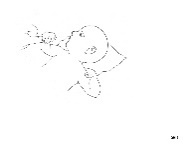 SimNãoNSA3A criança reconhece você ou outros membros da família (ex: sorrindo quando eles entram em um lugar ou movendo-se em direção a eles)?Sim NãoNSA4A criança mostra interesse por novos objetos tentando colocá-los na boca?SimNãoNSA5Quando a criança está de bruços, ela consegue manter a cabeça e o peito levantados, utilizando apenas suas mãos e braços como suporte?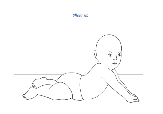 Sim NãoNSA6A criança consegue pegar um objeto pequeno utilizando apenas uma mão (ex: um brinquedo pequeno ou pedra pequena)?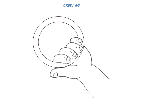 SimNãoNSA7Quando a criança está deitada de barriga para cima ela pega o pé dela?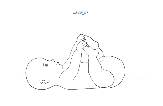 Sim NãoNSA8A criança olha para um objeto quando alguém diz “olha!” e aponta para ele?Sim NãoNSA9A criança olha para um objeto de interesse quando ele é removido de sua visão ou escondido dela (ex: colocado sob uma capa, atrás de outro objeto)?SimNãoNSA10A criança se movimenta ou muda de posição intencionalmente para pegar objetos que estão fora de seu alcance?Sim NãoNSA11A criança brinca batendo um objeto no chão ou na mesa?Sim NãoNSA12A criança consegue manter-se na posição sentada sem ajuda ou suporte por mais de alguns segundos?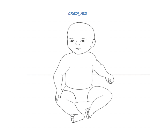 Sim NãoNSA13A criança consegue pegar e comer pequenos pedaços de comida com os seus dedos?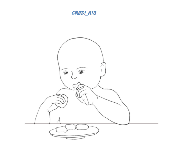 Sim NãoNSA14A criança consegue transferir um objeto pequeno de uma mão para outra (ex: brinquedo pequeno ou pedra pequena)?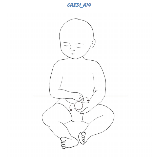 Sim NãoNSA15A criança consegue utilizar gestos para indicar o que ela quer (ex: coloca os braços para cima quando ela quer colo ou aponta para água)?Sim NãoNSA16A criança consegue engatinhar, rolar ou se rastejar para frente sozinha?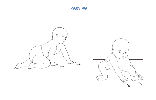 Sim NãoNSA17A criança consegue jogar com a mão uma bolinha ou uma pedra pequena para frente?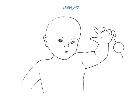 Sim NãoNSA18A criança consegue pegar e jogar um objeto pequeno (ex: um brinquedo pequeno ou pedra pequena) dentro de um balde ou bacia, enquanto está sentada?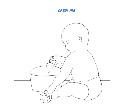 Sim NãoNSA19A criança consegue dizer uma ou mais palavras (ex: Nomes como “mama” ou “bo” para bola )?Sim NãoNSA20A criança consegue andar alguns passos enquanto segura em uma pessoa ou objeto (ex: parede ou móveis)?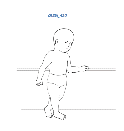 Sim NãoNSItem #ItemImagemRespostaRespostaRespostaB1A criança consegue pegar um objeto pequeno utilizando apenas uma mão (ex: um brinquedo pequeno ou pedra pequena)?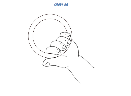 Sim NãoNSB2A criança brinca batendo um objeto no chão ou na mesa?SimNãoNSB3A criança se movimenta ou muda de posição intencionalmente para pegar objetos que estão fora de seu alcance?Sim NãoNSB4A criança olha para um objeto de interesse quando ele é removido de sua visão ou escondido dela (ex: colocado sob uma capa, atrás de outro objeto)?SimNãoNSB5A criança consegue manter-se na posição sentada sem ajuda ou suporte por mais de alguns segundos?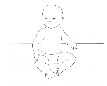 Sim NãoNSB6A criança olha para um objeto quando alguém diz "olha!" e aponta para ele?SimNãoNSB7A criança consegue pegar e comer pequenos pedaços de comida com os seus dedos?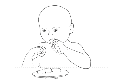 Sim NãoNSB8A criança consegue engatinhar, rolar ou se rastejar para frente sozinha?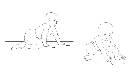 Sim NãoNSB9A criança consegue transferir um objeto pequeno de uma mão para outra (ex: brinquedo pequeno ou pedra pequena)?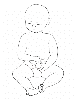 SimNãoNSB10A criança consegue utilizar gestos para indicar o que ela quer (ex: coloca os braços para cima quando ela quer colo ou aponta para água)?Sim NãoNSB11A criança consegue pegar e jogar um objeto pequeno (ex: um brinquedo pequeno ou pedra pequena) dentro de um balde ou bacia, enquanto está sentada?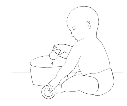 Sim NãoNSB12A criança consegue jogar com a mão uma bolinha ou uma pedra pequena para frente?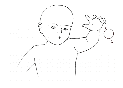 Sim NãoNSB13A criança consegue dizer uma ou mais palavras (ex: nomes como "mama" ou "bo" para bola )?Sim NãoNSB14A criança pede sua ajuda usando sinais ou palavras quando ela não consegue fazer alguma coisa sozinha (ex: pegar um objeto que está alto)?Sim NãoNSB15A criança consegue andar alguns passos enquanto segura em uma pessoa ou objeto (ex: parede ou móveis)?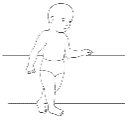 Sim NãoNSB16A criança consegue seguir simples direções (ex: "levante-se" ou "venha aqui")?Sim NãoNSB17A criança consegue ficar em pé, sem segurar ou receber apoio?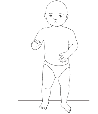 Sim NãoNSB18A criança consegue apontar para uma pessoa ou objeto quando perguntam para ela (ex: "Onde está a mamãe" ou "Onde está a bola")?Sim NãoNSB19A criança consegue subir em objetos como cadeira ou banco?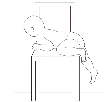 Sim NãoNSB20A criança consegue chutar uma bola ou objeto redondo?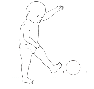 Sim NãoNSItem #ItemImagemRespostaRespostaRespostaC1A criança consegue ficar em pé, sem segurar ou receber apoio?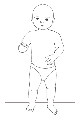 Sim NãoNSC2A criança consegue seguir simples direções (ex: “levante-se” ou “venha aqui”)?SimNãoNSC3A criança imita o comportamento de outras pessoas (ex: lavar as mãos ou louças)?Sim NãoNSC4A criança consegue subir em objetos como cadeira ou banco?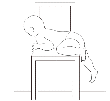 SimNãoNSC5A criança é gentil com crianças mais novas (ex: conversa com elas gentilmente, toca nas crianças suavemente)?Sim NãoNSC6A criança demonstra curiosidade para aprender coisas novas (ex: fazendo perguntas ou explorando uma nova área)?SimNãoNSC7A criança consegue apontar para uma pessoa ou objeto quando perguntam para ela (ex: "Onde está a mamãe" ou "Onde está a bola")?Sim NãoNSC8A criança consegue chutar uma bola ou objeto redondo?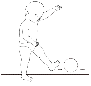 Sim NãoNSC9A criança inclui outras pessoas nas brincadeiras (ex: brinca com jogos interativos com outras crianças)?SimNãoNSC10A criança demonstra solidariedade ou sentimento quando outras pessoas estão tristes ou machucadas?Sim NãoNSC11A criança consegue correr alguns passos sem cair ou esbarrar em objetos?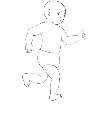 Sim NãoNSC12A criança consegue beber em um copo sem tampa sozinha, sem derramar?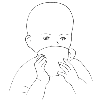 Sim NãoNSC13A criança consegue empilhar três ou mais objetos (ex: blocos, copos, tampas de garrafas)?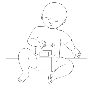 Sim NãoNSC14A criança consegue responder perguntas (ex: “Você quer água?”) dizendo “sim” ou “não”, em vez de gesticular ou balançar a cabeça?Sim NãoNSC15A criança brinca utilizando objetos como se eles fossem outras coisas (ex: imaginar que uma garrafa é uma boneca, uma pedra é um carro, ou uma colher é um avião)?Sim NãoNSC16A criança consegue nomear corretamente pelo menos um membro da família que não seja a mãe e o pai (ex: nome do irmão, irmã, tia, tio)?Sim NãoNSC17Quando a criança quer algo, ela consegue pedir pelo nome (ex: comida, água)?Sim NãoNSC18A criança consegue andar de costas?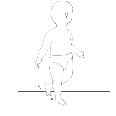 Sim NãoNSC19Se você apontar para um objeto (ex: copo ou animal), a criança sabe nomeá-los corretamente?Sim NãoNSC20A criança consegue falar mais de 10 palavras separadas (ex: nomes como “mama” ou objetos como “bola”)?Sim NãoNSItem # ItemImagemRespostaRespostaRespostaD1A criança consegue andar de costas?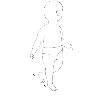 Sim NãoNSD2Quando a criança quer algo ela consegue pedir pelo nome (ex: comida, água)?SimNãoNSD3A criança consegue nomear corretamente pelo menos um membro da família que não seja a mãe e o pai (ex: nome do irmão, irmã, tia, tio)?Sim NãoNSD4Se você apontar para um objeto (ex: copo ou animal), a criança sabe nomeá-los corretamente?SimNãoNSD5A criança consegue tirar uma peça de roupa (ex: tirar sua blusa)?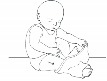 Sim NãoNSD6A criança consegue falar mais de 10 palavras separadas (ex: nomes como “mama” ou objetos como “bola”)?SimNãoNSD7A criança consegue dizer a você quando ela está cansada ou com fome?Sim NãoNSD8A criança consegue cantar uma música curta ou repetir frases com rimas (ex: poema) sozinha?Sim NãoNSD9A criança consegue pular com os dois pés deixando o chão?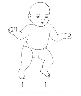 SimNãoNSD10A criança usa corretamente alguma das palavras “eu”, “você” “ele” ou “ela” (ex: “Eu vou na loja”, ou “Ele come arroz”)?Sim NãoNSD11A criança consegue fazer perguntas corretamente utilizando alguma das palavras "O que" "Quem" "Onde" "Quando"?Sim NãoNSD12A criança consegue contar até cinco objetos (ex: dedos, pessoas)?Sim NãoNSD13A criança consegue falar utilizando sentenças/frases de 3 ou 4 palavras juntas (ex: "Eu quero água" ou "A casa é grande")?Sim NãoNSD14Se você mostrar à criança dois objetos ou pessoas de diferentes tamanhos, ela consegue dizer qual é o objeto pequeno e qual é o grande?Sim NãoNSD15A criança consegue identificar pelo menos uma cor (ex: vermelho, azul, amarelo)?Sim NãoNSD16A criança consegue explicar com palavras para que servem objetos comuns como copo e cadeira?Sim NãoNSD17Se você pedir para a criança te dar três objetos (ex: pedra, feijões), a criança entrega para você a quantidade correta?Sim NãoNSD18Se você apontar para um objeto, a criança consegue usar corretamente as palavras “em cima”, “dentro” ou “embaixo” para descrever onde ele está (ex: “O copo está em cima da mesa” em vez de “O copo está dentro da mesa”)?Sim NãoNSD19A criança pergunta por pessoas familiares que não sejam os pais, quando eles não estão presentes (ex: “Onde está o vizinho?”) ?Sim NãoNSD20A criança faz perguntas “porquês” (ex: "Por que você é alto?") ?Sim NãoNSItem #ItemImagemRespostaRespostaRespostaE1Se você apontar para um objeto (ex: copo ou animal), a criança sabe nomeá-los corretamente?Sim NãoNSE2A criança consegue falar mais de 10 palavras separadas (ex: nomes como “mama” ou objetos como “bola”)?SimNãoNSE3A criança consegue cantar uma música curta (musiquinha) ou repetir frases com rimas (ex: poema) sozinha?Sim NãoNSE4A criança consegue pular com os dois pés deixando o chão?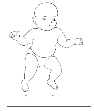 SimNãoNSE5A criança consegue falar utilizando sentenças/frases de 3 ou 4 palavras juntas (ex: “Eu quero água” ou “A casa é grande”)?Sim NãoNSE6A criança consegue fazer perguntas corretamente utilizando alguma das palavras “O que” “Quem” “Onde” “Quando”?SimNãoNSE7A criança usa corretamente alguma das palavras “eu”, “você”, “ele” ou “ela” (ex: “Eu vou na loja” ou “Ele come arroz”)?Sim NãoNSE8A criança pergunta por pessoas familiares que não sejam os pais, quando eles não estão presentes (ex: “Onde está o vizinho?”)?Sim NãoNSE9A criança consegue contar até cinco objetos (ex: dedos, pessoas)?SimNãoNSE10A criança consegue identificar pelo menos uma cor (ex: vermelho, azul, amarelo)?Sim NãoNSE11A criança com frequência chuta, morde ou bate em outras crianças ou adultos?Sim NãoNSE12Se você mostrar à criança dois objetos ou pessoas de diferentes tamanhos, ela consegue dizer qual é o objeto pequeno e qual é o grande?Sim NãoNSE13A criança fica isolada/reservada ou envergonhada em situações novas?Sim NãoNSE14Se você apontar para um objeto, a criança consegue usar corretamente as palavras “em cima”, “dentro” ou “embaixo” para descrever onde ele está (ex: “O copo está em cima da mesa” em vez de “O copo está dentro da mesa”)?Sim NãoNSE15A criança faz perguntas "porquês" (ex: "Por que você é alto?")?Sim NãoNSE16Se você pedir para a criança te dar três objetos (ex: pedra, feijões), a criança entrega para você a quantidade correta?Sim NãoNSE17A criança consegue explicar com palavras para que servem objetos comuns como copo e cadeira?Sim NãoNSE18A criança consegue vestir roupas ou algumas peças do vestuário sozinha (ex: vestir as calças ou colocar a blusa sem ajuda)?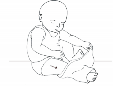 Sim NãoNSE19A criança sabe dizer o que os outros gostam e não gostam (ex: “Mamãe não gosta de frutas” “Papai gosta de futebol”)?Sim NãoNSE20A criança consegue falar sobre coisas que aconteceram no passado utilizando a linguagem correta (ex: “Ontem eu brinquei com os meus amigos” ou “Na semana passada ela foi no supermercado”)?Sim NãoNSItem #ItemImagemRespostaRespostaRespostaF1A criança consegue falar mais de 10 palavras separadas (ex: nomes como “mama” ou objetos como “bola”)?Sim NãoNSF2A criança consegue pular com os dois pés deixando o chão?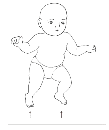 SimNãoNSF3A criança consegue falar utilizando sentenças/frases de 3 ou 4 palavras juntas (ex: “Eu quero água” ou “A casa é grande”)?Sim NãoNSF4A criança consegue cantar uma música curta (musiquinhas) ou repetir frases com rimas (ex: poema) sozinha?SimNãoNSF5A criança consegue fazer perguntas corretamente utilizando alguma das palavras “O que” “Quem” “Onde” “Quando”?Sim NãoNSF6A criança pergunta por pessoas familiares, que não sejam os pais, quando eles não estão presentes (ex: “Onde está o vizinho?”)?SimNãoNSF7A criança usa corretamente alguma das palavras “eu”, “você” “ele” ou “ela” (ex: “Eu vou na loja”, ou “Ele come arroz?”)?Sim NãoNSF8A criança consegue contar até cinco objetos (ex: dedos, pessoas)?Sim NãoNSF9A criança consegue identificar pelo menos uma cor (ex: vermelho, azul ou amarelo)?SimNãoNSF10Se você mostrar à criança dois objetos ou pessoas de diferentes tamanhos, ela consegue dizer qual é o objeto pequeno e qual é o grande?Sim NãoNSF11Se você apontar para um objeto, a criança consegue usar corretamente as palavras “em cima”, “dentro” ou “embaixo” para descrever onde ele está (ex: O copo está em cima da mesa” em vez de “O copo está dentro da mesa”)?Sim NãoNSF12A criança consegue explicar com palavras para que servem objetos comuns como copo e cadeira?Sim NãoNSF13A criança consegue vestir roupas ou algumas peças do vestuário sozinha (ex: vestir as calças ou colocar a blusa sem ajuda)?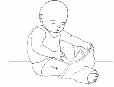 Sim NãoNSF14A criança faz perguntas “porquês”? (ex: “Por que você é alto?”)Sim NãoNSF15Se você pedir para a criança te dar três objetos (ex: pedra, feijões), a criança entrega para você a quantidade correta?Sim NãoNSF16A criança com frequência chuta, morde ou bate em outras crianças ou adultos?Sim NãoNSF17A criança fica isolada/reservada ou envergonhada em situações novas?Sim NãoNSF18A criança age impulsivamente ou sem pensar com frequência (ex: corre para a rua sem olhar)?Sim NãoNSF19A criança sabe dizer o que os outros gostam e não gostam (ex: “Mamãe não gosta de frutas” “Papai gosta de futebol”)?Sim NãoNSF20A criança consegue falar sobre coisas que aconteceram no passado utilizando a linguagem correta (ex: “Ontem eu brinquei com os meus amigos” ou “Na semana passada ela foi no supermercado”)?Sim NãoNS